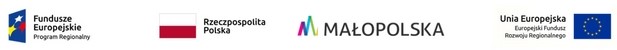 Załącznik nr 6 do SWZ (składany wraz z ofertą – jeżeli dotyczy)Ja: ..................................................... (imię i nazwisko osoby upoważnionej do reprezentowania podmiotu udostępniającego zasoby), działając w imieniu i na rzecz:          ..............................................................................................................................................................................(nazwa podmiotu, siedziba)Zobowiązuję się do oddania nw. zasobów: ........................................................................................................................................................ .....................................................................................................................................................(określenie zasobu)do dyspozycji wykonawcy ....................................................................................................................................................... (nazwa wykonawcy)na potrzeby realizacji zamówienia pod nazwą:„organizacja i obsługa studyjnych wyjazdów zagranicznych w ramach Projektu „Kreatywna Małopolska II” finansowanego z Regionalnego Programu Operacyjnego Województwa Małopolskiego na lata 2014-2020, 3 Oś Priorytetowa Przedsiębiorcza Małopolska, Działanie 3.3 Umiędzynarodowienia małopolskiej gospodarki, Poddziałanie 3.3.1 Promocja gospodarcza Małopolski, współfinansowanego z Europejskiego Funduszu Rozwoju Regionalnego z podziałem na 9 części”Oświadczam, iż: 1) udostępniam wykonawcy ww. zasoby, w następującym zakresie: ....................................................................................................................................................... 2) sposób wykorzystania przez wykonawcę udostępnionych zasobów przy wykonywaniu zamówienia będzie następujący: .......................................................................................................................................................3) okres mojego udziału przy wykonywaniu zamówienia będzie następujący: ....................................................................................................................................................... UWAGA: Dokument należy podpisać kwalifikowanym podpisem elektronicznym ZOBOWIĄZANIE PODMIOTU, O KTÓRYM MOWA W ART. 118 USTAWY PZP DO  ODDANIA DO DYSPOZYCJI WYKONAWCY NIEZBĘDNYCH ZASOBÓW NA  POTRZEBY WYKONANIA ZAMÓWIENIA